Name: __________________________Homeroom: ___________ Date:__________ 1.8Multiplying, Dividing, and Squaring Numbers Using Scientific Notation (SPI.MATH.2.3)“I Own This” (Independent Practice):You may use a separate sheet of paper and a calculator for your calculations.Why do scientists use scientific notation? Bill Gates-so wealthy his worth has to be classified using scientific notation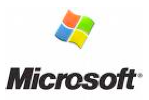 Salary (standard notation): 968,799.00Scientific Notation:Net worth: $40,000,000,000.00 Scientific Notation:3. Simplify (3.9 x 109)24. (1.67 x 1025 )(8.84 x 1024)5. 6.7 x 106  	     2.3 x 1096. Simplify (8.8 x 109)57. (6.78 x 102 )(8.42 x 10-10)8. 9.7 x 10-2  	     2.1 x 106Key PointNotesScientific NotationScientific notation is a way of ____________________________________________________________________________________.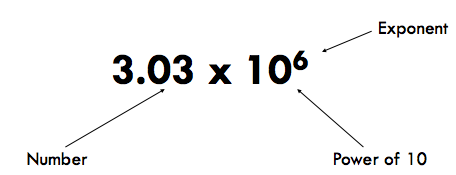 A number in correct scientific notation has __________________________________________________________________________________________________________________________________.ExponentsIf the number is _______then the exponent is ________________; if the number is ________ then the exponent is ___________________.Every time you move the decimal to the RIGHT, exponent DECREASES by 1.Every time you move the decimal to the LEFT, exponent INCREASES by 1.Multiplying in Scientific Notation_______________ the numbers and ______ the exponentsEx: (7.50 x 105 ) * (6.1 x 103 ) = 46 x 108 = 4.6 x 107Dividing in Scientific NotationDivide the ___________and SUBTRACT the __________________.         Ex: (7.50 x 103 ) / (6.1 x 105 ) = 1.2 x 10-2 Using Powers in Scientific NotationSquare the numbers and MULTIPLY the exponents   Ex: (7.50 x 103 )2= 7.52 x 103x2 = 56.25 x 106   = 5.62 x 107 How Do I Do This in My Calculator?1.) Begin by placing an open parentheses around your number2.) To get a base at a power of 10, hit the 2nd button and then the, button.  You should see an uppercase E show up on your screen.  This is the equivalent to x10.3.) After the E, type the power that the number is raised to4.) Close the parentheses5.) Use whichever operations (+, -, *, /, ^) that the problem requires.6.) Repeat steps 1-4 for other number7.) Hit enter to solveSo What?Write a brief summary of what you learned here: